Об утверждении Перечня объектов, в отношении которыхпланируется заключение концессионных соглашений в2022 году   В соответствии со   статьей 4 Федерального закона от 21.07.2005 N 115-ФЗ "О концессионных соглашениях", статьей 16 Федерального закона от 06.10.2003 N 131-ФЗ "Об общих принципах организации местного самоуправления в Российской Федерации", администрация Байгуловского сельского поселения Козловского района Чувашской Республики П О С Т А Н О В Л Я Е Т :Утвердить прилагаемый Перечень объектов, в отношении которых планируется заключение концессионных соглашений в 2022 году.Разместить  Перечень объектов, в отношении которых планируется заключение концессионных соглашений в 2022 году, на официальном сайте администрации Байгуловского сельского поселения.Настоящее Решение вступает в силу после его официального опубликования в периодическом печатном издании «Козловский вестник».Контроль за исполнением настоящего постановления оставляю за собой.Глава Байгуловского сельского поселения Козловского района Чувашской Республики	В.А.ХлебниковУТВЕРЖДЕН        Постановлением администрации Байгуловского сельского поселения          Козловского района Чувашской Республики                                                                                                                         от 18.07.2022 № 24Переченьобъектов в отношении, которых планируется заключение концесионных соглашений в 2022 году         ЧАВАШ РЕСПУБЛИКИКУСЛАВККА РАЙӐНЕКУСНАР ЯЛ  ПОСЕЛЕНИЙĚНАДМИНИСТРАЦИЙЕ           ЙЫШĂНУ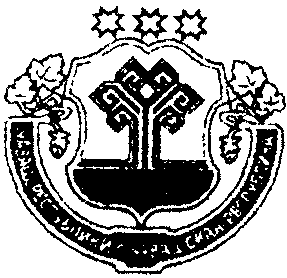 ЧУВАШСКАЯ РЕСПУБЛИКАКОЗЛОВСКИЙ РАЙОНАДМИНИСТРАЦИЯ БАЙГУЛОВСКОГО СЕЛЬСКОГО ПОСЕЛЕНИЯПОСТАНОВЛЕНИЕУтặ уйặхĕн 18 мĕшĕ  2022 ç. № 24Утặ уйặхĕн 18 мĕшĕ  2022 ç. № 24«18» июля    2022 г. №  24                          Куснар ялĕ                          Куснар ялĕс. Байгулово№№НаименованиеМесто реализации1                   Водонапорная башня с. Байгулово Козловского района Чувашской РеспубликиЧувашская Республика, Козловский район,  Байгуловское сельское поселение, с. Байгулово2                   Водонапорная башня дер. ВерхнееБайгулово Козловского района Чувашской РеспубликиЧувашская Республика, Козловский район,  Байгуловское сельское поселение, дер. Верхнее Байгулово